PROGRAMMA RAKKERS: JANUARI EN FEBRUARI08/01: We trekken het nieuwe jaar in met een pijl-en trektocht!  15/01: De olympische en paralympische spelen gaan dit jaar door in Parijs🗼. Wij willen wel eens zien wat jullie daar van bakken! Zet je dus al maar schrap voor deze sportieve zondag!  22/01: Deze zondag gaan we eens zien hoe slim jullie zijn. We gaan quizzen, maar het is geen gewone quiz… Laat maar zien we er hier een echte Einstein is! 🤓We gaan ook onze schilden maken voor het programma van volgende week! 🛡️🛡️29/01: Vandaag gaan we terug in de tijd, namelijk naar de middeleeuwen ⚔️. We gaan jullie leren vechten als echte pro’s, en gaan onze schilden van vorige week gebruiken.  (Kom zeker verkleed in dit thema!)05/02:  We goan is zien of golle echte Aantweirpenaren zijt. Oefent al moar op aa dik accent, en pakt allemoal ne patat mee astamblieft. 12/02: Vandaag is het helaas geen Chiro. Maar niet getreurd wat het is onze jaarlijkse Brunch. Vergeet je dus zeker niet in te schrijven en kom dan maar lekker smullen op de Chiro! Eitjes en spek, en croissantjes en zo veel meer! 🍳🥓🥐19/02: Het is CARNAVAL, dit wil zeggen dat jij je aller gekste kostuum boven mag halen en deze aan doen naar de Chiro. We zijn al benieuw om jullie te zien!26/02: Vandaag geen Chiro. De leiding gaat op leidingsweekend om het belangrijke kamp voor te bereiden! Kunnen jullie al raden naar waar we gaan? Een tip: we kunnen er met de boot naartoe! (of we dat effectief gaan doen is zullen jullie wel zien in het kampboekje )Contactgegevens van de leiding: Berre Verhaegen: 0479062338Renada Sokoli: 0488082890	Meer info vindt u op onze website:	Wij zitten ook op Facebook!
www.chirotomsam.be	Chiro TOM & SAM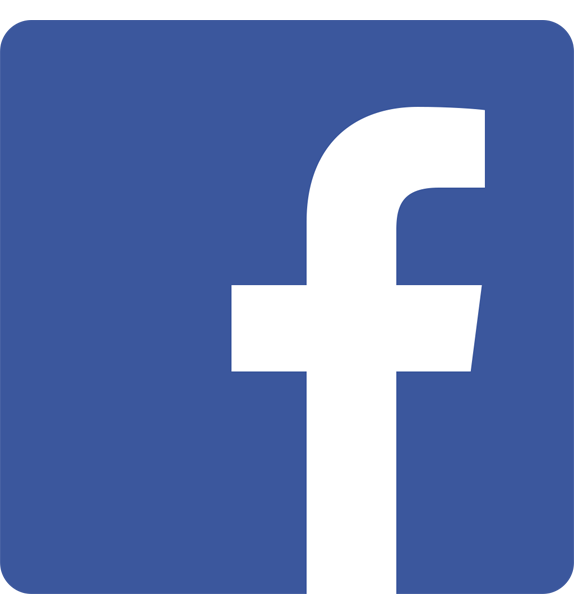 